ANEXO 1A: FICHA DE POSTULACIÓN ORGANIZACIONALANTECEDENTES GENERALES DE LA ORGANIZACIÓNCOBERTURA DEL CONCURSOJUSTIFICACIÓN DEL PROYECTO, ¿CUÁL ES EL PROBLEMA QUE SE QUIERE RESOLVER? Y ¿DE QUÉ MANERA PRETENDEN SOLUCIONAR LA O LAS PROBLEMÁTICAS IDENTIFICADAS?OBJETIVO GENERAL DEL PROYECTOOBJETIVOS ESPECÍFICOSPRESUPUESTO DEL PROYECTO (TODOS LOS VALORES DEBEN INCLUIR EL IMPUESTO AL VALOR AGREGADO, IVA)En esta sección se requiere que su Organización aporte la mayor cantidad de antecedentes relativos al costo del proyecto, considerando no sólo los costos asociados a la compra de un bien o un servicio (bandejas, equipos, sistemas de cultivo y/o repoblamiento, etc.), sino que también se incorporen otros costos asociados y que se requiere para la ejecución de su proyecto (fletes, obtención de permisos sectoriales, pago de licencias, etc.).PLANIFICACIÓN DEL PROYECTODOCUMENTOS DE ADMISIBILIDAD ADMINISTRATIVAFecha: …………………………………………………………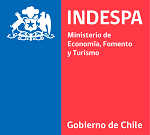 “TRANSFERENCIA PESCA ARTESANAL Y ACUICULTURA DE PEQUEÑA ESCALA REGIÓN DE O’HIGGINS AÑO 2023-2025”, CÓDIGO BIP N° 40044423-”, AÑO 2023.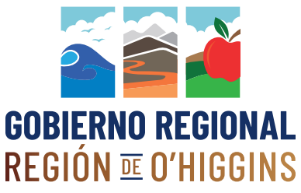 FECHA1.1 Antecedentes1.1 AntecedentesNOMBRE DEL PROYECTONOMBRE ORGANIZACIÓNNÚMERO DE SOCIOSMUJERES                            HOMBRESRUT ORGANIZACIÓNROA ORGANIZACIÓNREGIÓNCOMUNA:CALETA:DIRECCIÓN DE LA ORGANIZACIÓNTELÉFONOCORREO ELECTRÓNICO(Obligatorio para Notificaciones)NÚMERO DE CUENTA BANCARIA DE LA ORGANIZACIÓN (Obligatorio)TIPO DE CUENTA BANCARIANOMBRE BANCO1.2 Identifique a la Directiva de la Organización Postulante1.2 Identifique a la Directiva de la Organización Postulante1.2 Identifique a la Directiva de la Organización Postulante1.2 Identifique a la Directiva de la Organización PostulanteCARGONOMBRECÉDULA DE IDENTIDADTELÉFONO DE CONTACTOPresidente/aSecretario/aTesorero/aCoberturaMarcar con una XEnergías renovables no convencionalesEncadenamiento productivo, diversificación extractivaVigilancia en AMERBMejoramiento de la seguridad en las caletasTramitación de permisos para desarrollar Acuicultura de Pequeña Escala (APE) en Áreas de Manejo y Explotación de Recursos Bentónicos (AMERB)Asesorías técnicas para implementación y puesta en marcha de proyectos para desarrollar Acuicultura a Pequeña Escala (APE) en AMERB o Concesión Acuícola. Estudios de Situación Base (ESBA) y Plan de Manejo de Áreas de Manejo y Explotación de Recursos Bentónicos (AMERB).Estudios de Seguimiento de Áreas de Manejo y Explotación de Recursos Bentónicos (AMERB).Tramitación de solicitudes de Áreas de Manejo y Explotación de Recursos Bentónicos (AMERB).Asesorías técnicas para implementación y puesta en marcha de proyectos de Repoblamiento en Áreas de Manejo y Explotación de Recursos Bentónicos (AMERB).Comercialización y distribución de los productos pesqueros y acuícolasComercializaciónMarketingTalleresGiras tecnológicasPrefactibilidades técnicasPlanes de administración de caletasLevantamiento de polígonosAsesorías Técnicas AsociatividadN°ÍTEM DE INVERSIÓNCantidadValor UnitarioAporte solicitadoTotal1.-Operación2.-Personal3.-InversiónTOTALTOTALÍtem de inversiónCostos ($) Mes 1Costos ($) Mes 2Costos ($) Mes 3Costos ($) Mes 4Costos ($) Mes 5Costos ($) Mes 6DOCUMENTOSMarcar con XCopia simple de la cédula de identidad de él o la Representante legal de la Organización, por ambas caras y vigente al tiempo de la postulación.Certificado de Vigencia de la Directiva de la Organización, la cual deberá encontrarse vigente al momento de la postulación. Este certificado no podrá tener más de 6 meses desde la fecha de su emisión.En caso de Organizaciones de Grado Superior, se deberá acompañar además, los Certificados de Vigencia de todas las Directivas de la Organizaciones de Base asociadas que la componen.Copia actualizada de los Estatutos de la Organización, completos y legibles. Solo para el caso de Organizaciones de Grado Superior.Declaración Jurada Simple (ver ANEXO 2). Solo para el caso de Organizaciones de Grado Superior.Declaración Jurada Simple (ver ANEXO 3). Para todo tipo de Organización postulante.Timbre OrganizaciónNombre y Firma RepresentanteLegal de la Organización